Camp CobarkChix in the Sticks Booking FormName:  _________________________________________________________      DOB:    ____________________Address:  _____________________________________________________________________________________Contact Phone Number:  __________________________  E-mail : _______________________________________Emergency Contact Details – please provide the name and number of 2 people we can contact in case of emergency1.   _______________________________________________________________________________________________2.  ________________________________________________________________________________________________Does you suffer from any allergies:   Y / N    If yes,  please provide details:    __________________________________________________________________________________________________________________________________Are you currently on any medication:   Y / N     if yes, please provide details: ______________________________________________________________________________________________________________________________________Do you have any special dietary needs?   Please specify: ________________________________________________________________________________________________________________________________________________Riding Experience (please circle one)0 – 20 times                                        20 – 50 times                                 50 – 100 times                          100+_______________________________________________     ________________________________Signed                                                                                                Date_____________________________________________Name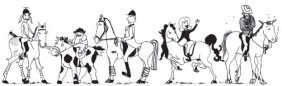 Deposit Paid:								BSB: 		 721-000									Account:   	 100202594Amount:  ______________________________Date:  _________________________________Amount Outstanding:  ____________________				Cost for the Weekend $280What to Bring and What HappensClothing:		long sleeve shirts with collar			Jeans for ridingHat			Suncream			Suitable riding boots (smooth soled, not joggers or rubber soled boots)			Toothbrush and toothpaste			Towel			Swimmers			Sleeping bag and pillow			Pyjamas			Alcohol			Fancy dress outfit for party Saturday nightAccommodation is bunk house or you can bring your own tent / swag.All meals are provided from Friday 7 pm through to Sunday lunch.  FRIDAY			Meet and greet			7 pm for dinnerSATURDAY		Breakfast			Day Ride including lunch			Dinner and fancy dress partySUNDAY		Breakfast			2 hour ride			Lunch